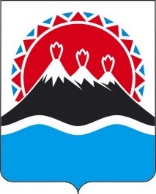 П О С Т А Н О В Л Е Н И ЕПРАВИТЕЛЬСТВА  КАМЧАТСКОГО КРАЯ                   г. Петропавловск-КамчатскийПРАВИТЕЛЬСТВО ПОСТАНОВЛЯЕТ:1. Признать утратившими силу:1) постановление Правительства Камчатского края от 09.10.2017 № 419-П «О составлении списков кандидатов в присяжные заседатели для Черемховского гарнизонного военного суда»;2) постановление Правительства Камчатского края от 31.01.2018 № 44-П «О составлении списков кандидатов в присяжные заседатели для 3 окружного военного суда на 2018–2022 годы»;2. Настоящее постановление вступает в силу после дня его официального опубликования.[Дата регистрации]№[Номер документа]О признании утратившими силу отдельных постановлений Правительства Камчатского краяПредседатель Правительства Камчатского края[горизонтальный штамп подписи 1]Е.А. Чекин